Ո Ր Ո Շ ՈՒ Մ«15»    մարտի  2023 թվականի N   43-ԱՀԱՅԱՍՏԱՆԻ ՀԱՆՐԱՊԵՏՈՒԹՅԱՆ ՇԻՐԱԿԻ ՄԱՐԶԻԳՅՈՒՄՐԻ ՀԱՄԱՅՆՔԻ ԹՎՈՎ 2 (ԵՐԿՈՒ) ՀԱՄԱՅՆՔԱՅԻՆ ՈՉ ԱՌԵՎՏՐԱՅԻՆ ԿԱԶՄԱԿԵՐՊՈՒԹՅՈՒՆՆԵՐԻՆ ՆՎԻՐԱՏՎՈՒԹՅՈՒՆ ՀԱՏԿԱՑՆԵԼՈՒ ՄԱՍԻՆՂեկավարվելով «Տեղական ինքնակառավարման մասին» օրենքի 18-րդ հոդվածի 1-ին մասի   42-րդ կետով, Հայաստանի Հանրապետության Շիրակի մարզի Գյումրի համայնքի ավագանու 2017 թվականի նոյեմբերի 06-ի N 119-Ն որոշման 1-ին կետով հաստատված կարգի 10-րդ և 11-րդ կետերի դրույթներով. հիմք ընդունելով Հայաստանի Հանրապետության Շիրակի մարզի Գյումրու համայնքապետարանի մշակույթի և երիտասարդության հարցերի բաժնի պետի 2023 թվկանի մարտի 06-ի զեկուցագիրը և Գյումրի համայնքի «Ս.Դ.Մերկուրովի անվան նկարչական դպրոց» համայնքային ոչ առևտրային կազմակերպերպության տնօրենի ժամանակավոր պաշտոնակատարի գրությունն՝ ուղղված Գյումրի համայնքի ղեկավարին (Գյումրու համայնքապետարան մուտքագրված` 2023 թվականի  մարտի 3-ին N 3582 թվագրությամբ)՝ Հայաստանի Հանրապետության Շիրակի մարզի Գյումրի համայնքի ավագանին որոշում է. 1. Հայաստանի Հանրապետության Շիրակի մարզի Գյումրի համայնքի «Բրուտյանի անվան թիվ   4-րդ երեժշտական դպրոց» և «Ա.Դ.Մերկուրովի անվան նկարչական դպրոց» համայնքային ոչ առևտրային կազմակերպություններին (այսուհետ՝ կազմակերպություններ)՝ գույքի ձեռքբերման նպատակով, որպես նվիրատվություն հատկացնել 815 000 (ութ հարյուր տասնհինգ հազար) Հայաստանի Հանրապետության դրամ՝ համաձայն հավելվածի:                                                                                                                                                                                                                   2.Հանձնարարել Հայաստանի Հանրապետության Շիրակի մարզի Գյումրու համայնքապետարանի աշխատակազմի ֆինանսատնտեսագիտական բաժնի  պետ-գլխավոր ֆինանսիստին սույն որոշման 1-ին կետում նշված գումարի հատկացումը կատարել Հայաստանի Հանրապետության Շիրակի մարզի Գյումրի համայնքի 2023 թվականի բյուջեի 8/2/3 գործառական (4819) «Նվիրատվություններ այլ շահույթ չհետապնդող կազմակերպություններին» տնտեսագիտական դասակարգման հոդվածից՝ օրենքով սահմանված կարգով:3.Սույն որոշումն ուժի մեջ է մտնում կազմակերպությունների տնօրեններին պատշաճ իրազեկելու  օրվան հաջորդող օրվանից:                 Հայաստանի Հանրապետության Շիրակի մարզի Գյումրի համայնքի ավագանիԿողմ (26)                                      Դեմ (0)                             Ձեռնպահ (0)ՀԱՅԱՍՏԱՆԻ ՀԱՆՐԱՊԵՏՈՒԹՅԱՆ ՇԻՐԱԿԻՄԱՐԶԻ ԳՅՈՒՄՐԻ ՀԱՄԱՅՆՔԻ ՂԵԿԱՎԱՐ		                                   ՎԱՐԴԳԵՍ  ՍԱՄՍՈՆՅԱՆԻՍԿԱԿԱՆԻՀԵՏ ՃԻՇՏ է՝  ԱՇԽԱՏԱԿԱԶՄԻ ՔԱՐՏՈՒՂԱՐ                                                                         ԿԱՐԵՆ ԲԱԴԱԼՅԱՆք. Գյումրի«15» մարտի  2023 թվական   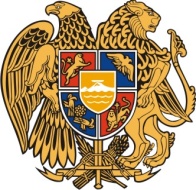 Հ Ա Յ Ա Ս Տ Ա Ն Ի     Հ Ա Ն Ր Ա Պ Ե Տ Ո Ւ Թ Յ ՈՒ ՆՇ Ի Ր Ա Կ Ի   Մ Ա Ր Զ Գ Յ ՈՒ Մ Ր Ի   Հ Ա Մ Ա Յ Ն Ք Ի   Ա Վ Ա Գ Ա Ն Ի3104 , Գյումրի, Վարդանանց հրապարակ 1Հեռ. (+374  312)  2-22-00; Ֆաքս (+374  312)  3-26-06Էլ. փոստ gyumri@gyumri.am